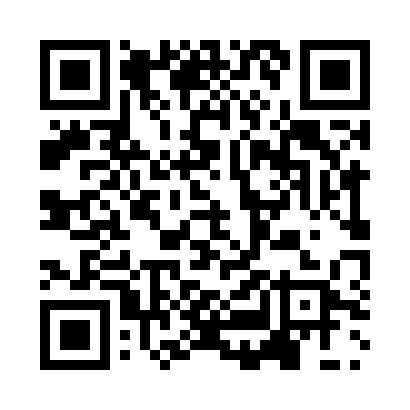 Prayer times for Floriffoux, BelgiumWed 1 May 2024 - Fri 31 May 2024High Latitude Method: Angle Based RulePrayer Calculation Method: Muslim World LeagueAsar Calculation Method: ShafiPrayer times provided by https://www.salahtimes.comDateDayFajrSunriseDhuhrAsrMaghribIsha1Wed3:536:151:385:409:0211:142Thu3:496:131:385:419:0311:173Fri3:466:121:385:419:0511:204Sat3:436:101:385:429:0611:235Sun3:396:081:385:429:0811:266Mon3:366:071:385:439:0911:297Tue3:336:051:375:449:1111:328Wed3:296:031:375:449:1211:359Thu3:266:021:375:459:1411:3810Fri3:236:001:375:459:1511:4111Sat3:225:591:375:469:1711:4412Sun3:215:571:375:479:1811:4513Mon3:215:561:375:479:2011:4614Tue3:205:541:375:489:2111:4715Wed3:205:531:375:489:2311:4716Thu3:195:511:375:499:2411:4817Fri3:195:501:375:499:2511:4818Sat3:185:491:375:509:2711:4919Sun3:185:471:375:509:2811:5020Mon3:175:461:375:519:3011:5021Tue3:175:451:385:519:3111:5122Wed3:165:441:385:529:3211:5123Thu3:165:431:385:529:3311:5224Fri3:155:421:385:539:3511:5325Sat3:155:401:385:539:3611:5326Sun3:155:391:385:549:3711:5427Mon3:145:381:385:549:3811:5428Tue3:145:381:385:559:4011:5529Wed3:145:371:385:559:4111:5630Thu3:145:361:395:569:4211:5631Fri3:135:351:395:569:4311:57